                                                            ПРИЛОЖЕНИЕ № 13к Правилам благоустройства и санитарного содержания территории Старомышастовского сельского поселения Динского района Пример цветового решения фасадов 2-3-х этажных многоквартирных жилых домов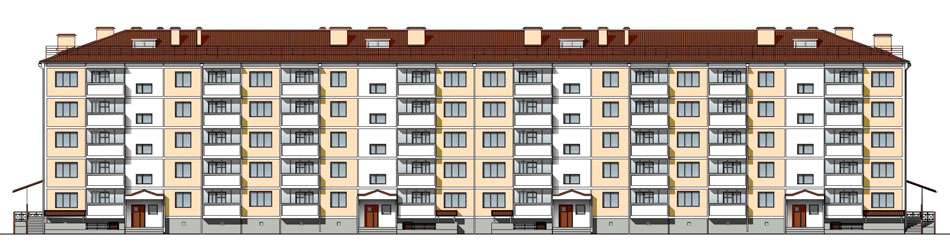 ТАБЛИЦА КОЛЕРОВ ЦВЕТОВОГО РЕШЕНИЯ ЭЛЕМЕНТОВ ФАСАДА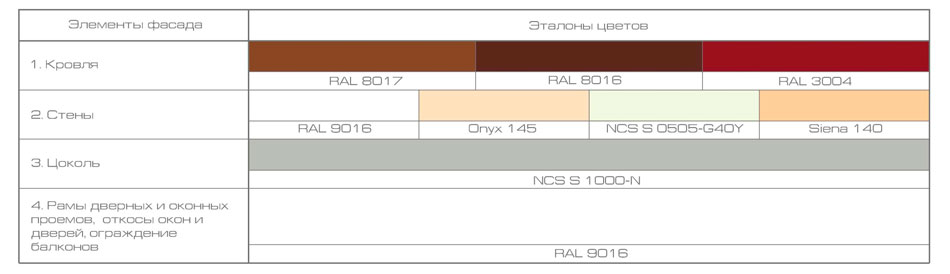 Примечание:1. Номера колеров приняты по Caparol 3D Systemplus с использованием международной системы обозначения цвета RAL, NCS, PANTONE.2. Цветовое решение фасадов согласовать с администрацией Старомышастовского сельского поселения Динского района.3. Ограждение балконов зданий выполнить из металлопрофиля с мелкойгофрой (не более 1 см.)  белого, светлосерого цвета.Начальник отдела ЖКХ и ТЭКСтаромышастовского сельского поселения Динского района  					Е.И.Копий